Langer Abend der Studienberatung an der HSHL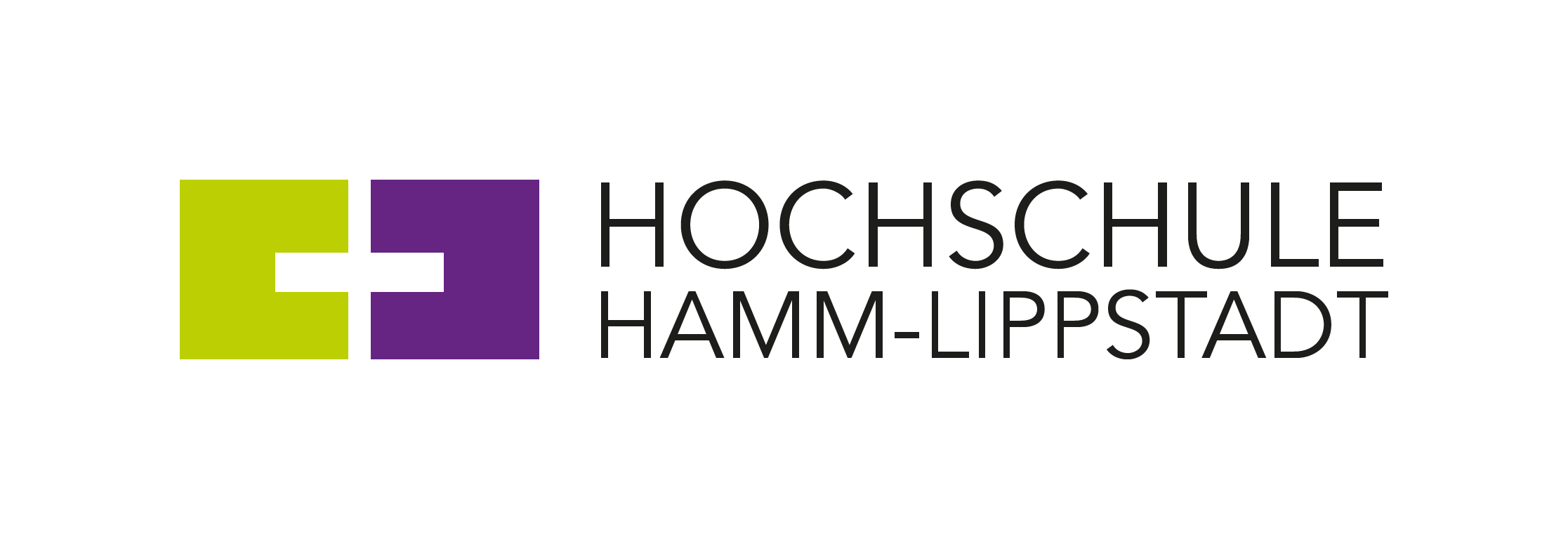 Bis zum 31. Juli können sich Studieninteressierte für ein Studium zum Wintersemester 2021/22 bewerben. Wer noch eine Gelegenheit sucht, sich vor dem Bewerbungsschluss über ein Studium zu informieren, der wird beim „Langen Abend der Studienberatung“ an der Hochschule Hamm-Lippstadt (HSHL) fündig. Die Veranstaltung findet am 24. Juni 2021 NRW-weit statt und ermöglicht einen digitalen Austausch von Studieninteressierten und Hochschulen. Auch die Zentrale Studienberatung (ZSB) der HSHL beteiligt sich an dem Format und unterstützt Interessierte bei Fragen rund um die Studienorientierung.  Informationen gibt es online: https://www.hshl.de/langer-abend-der-studienberatung-2021/ Der Lange Abend der Studienberatung richtet sich dabei primär an Studieninteressierte; aber auch Eltern und andere Interessierte, die Beratung in Anspruch nehmen möchten, sind herzlich eingeladen. Von 17:00 bis 20:00 Uhr steht das Team der Zentralen Studienberatung in einer offenen, kostenfreien Sprechstunde zur Verfügung. Darüber hinaus können sich Studieninteressierte in drei Workshops mit unterschiedlichen Aspekten der Studienorientierung sowie Studienwahl auseinandersetzen. Hier gibt es ebenfalls den Raum, eigene Fragen zu stellen.   Der Workshop „Hochschulleben“ bringt Interessierten die HSHL näher und bietet neben Informationen zu den einzelnen Studiengängen auch einen Einblick in den Studienalltag. Darüber hinaus werden verschiedene Einrichtungen und Angebote zur Studien- und Freizeitorientierung vorgestellt. Im Workshop „NC, Zugang und Zulassung zum Studium“ geht es darum, wie man sich für ein Studium bewirbt, was man berücksichtigen sollte und was genau ein NC ist. Im Workshop „Studienfinanzierung“ klärt das Team der ZSB über die verschiedenen Möglichkeiten der Studienfinanzierung auf und unterstützt die Teilnehmerinnen und Teilnehmer so bei einem der häufigsten Beratungsthemen. Um Anmeldung zu den Workshops unter studienberatung@hshl.de wird gebeten.Weitere Informationen:https://www.hshl.de/langer-abend-der-studienberatung-2021/ Über die Hochschule Hamm-Lippstadt:Die Hochschule Hamm-Lippstadt (HSHL) bietet innovative und interdisziplinäre Studiengänge aus den Bereichen Ingenieurwissenschaften, Naturwissenschaften, Informatik und Wirtschaft an. In 14 Bachelor- sowie zehn Masterstudiengängen qualifizieren sich an der HSHL derzeit 6100 Studierende praxisorientiert für den späteren Beruf. An den beiden Campus in Hamm und Lippstadt verfügt die Hochschule über modernste Gebäude und rund 15.000 Quadratmeter Laborfläche für zukunftsorientierte Lehre und Forschung. Für das rund 400-köpfige Team um Präsidentin Prof. Dr.-Ing. Kira Kastell und Kanzler Karl-Heinz Sandknop bilden besonders Toleranz, Chancengleichheit und Vielfalt die Grundlage für eine Arbeit, die nachhaltig zur gesellschaftlichen Entwicklung beiträgt.www.hshl.de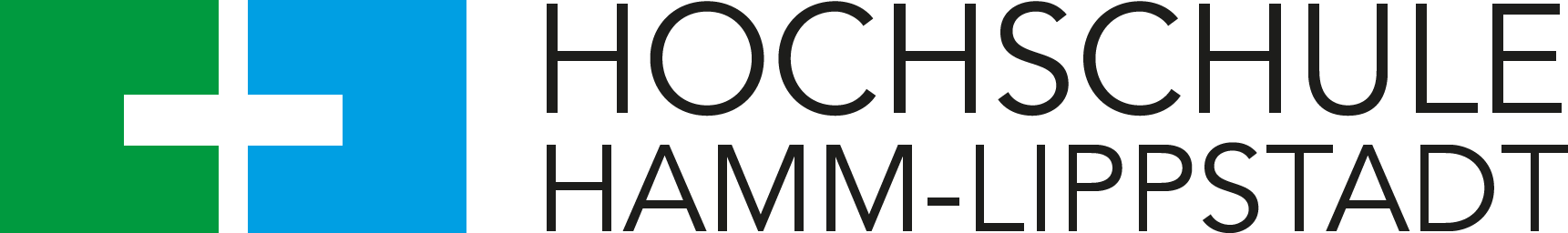 